АпрельАпрель самый прекрасный месяц года. Весна уже вступила в свои права. Солнце светит ярко, дни становятся длиннее.  Ребята младшей группы «Солнышко» познакомились с приметами весны. Слушали рассказы о жуках, птицах и бабочках.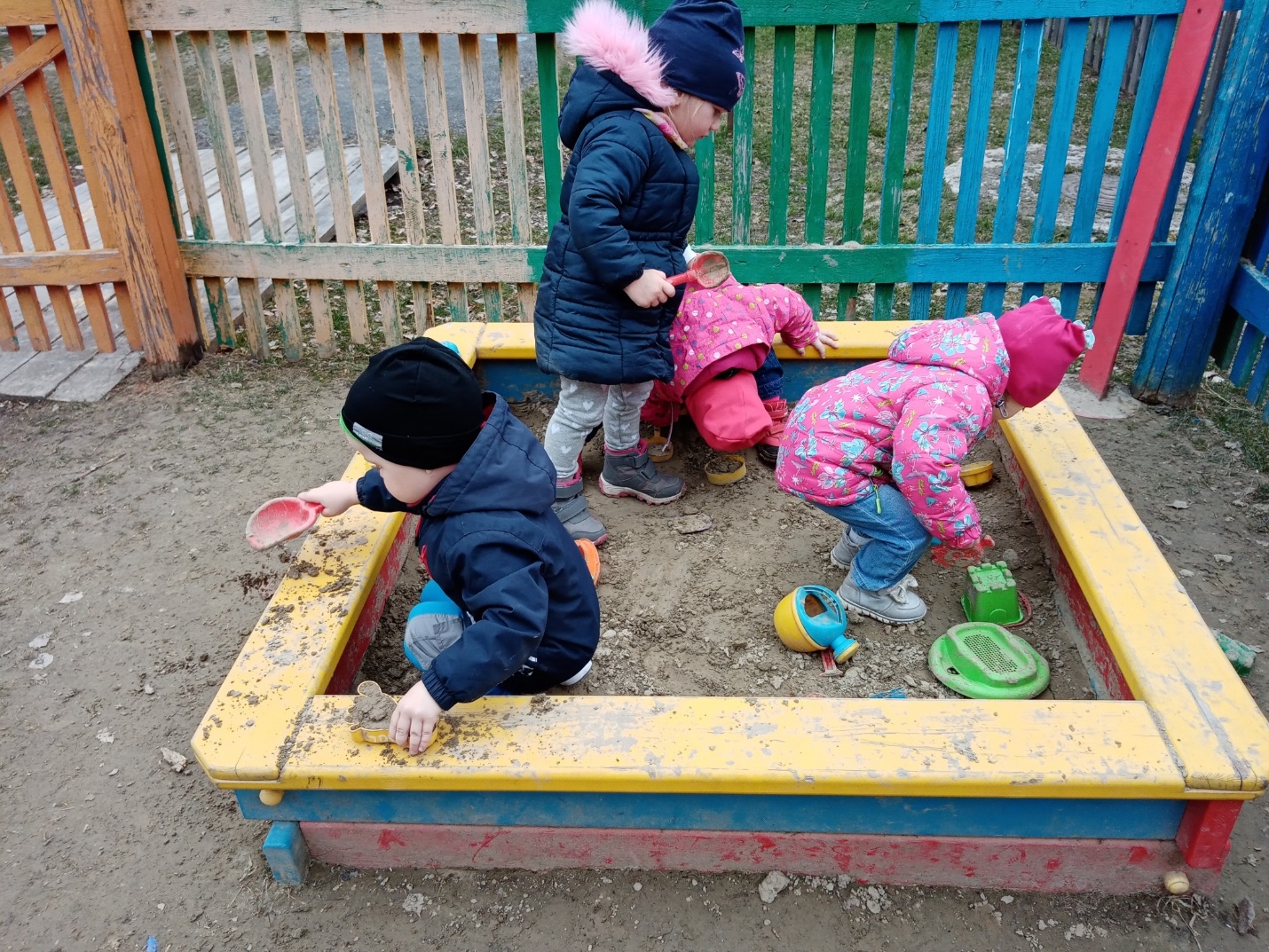 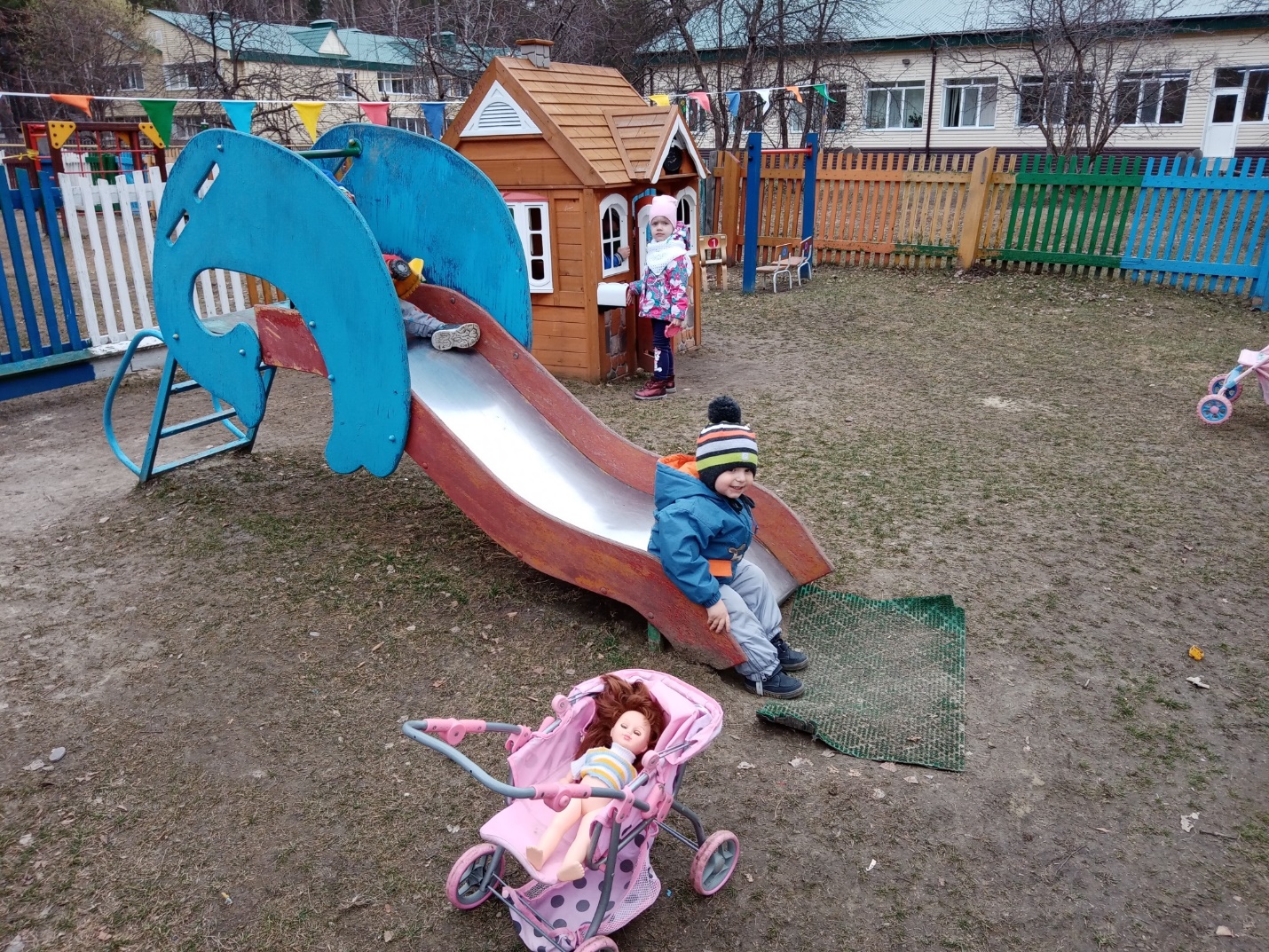 Динь-динь-динь! Звенит капель.Возвращается апрель.Он такой голубоглазый-Ты его узнаешь сразу.                                                         Воспитатель младшей группы «Солнышко»: Коцарская Елена Александровна